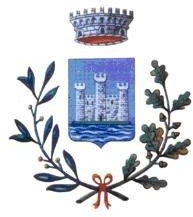                          Comune di Torri del Benaco RECLAMO / RICHIESTA INFORMAZIONI / RICHIESTA RETTIFICA DEGLI IMPORTI DOVUTISERVIZIO RACCOLTA RIFIUTI URBANI (TARI)DATI ANAGRAFICI CONTRIBUENTE Persona fisicaCOGNOME_______________________________ NOME _______________________________Nato/a ________________ (Prov.____) il ______________________________________ CODICE FISCALE _______________________________________________________________Residente in _____________________ (Prov.____) Via/ Piazza ________________________ n._____ CAP ______Tel. ____________________ E-mail ______________________________ Pec ___________________________________________________________________________N.Documento____________ Tipo di Documento (C. Identità/Passaporto/Patente) ____________________Rilasciato da_________________________ In data _____________________OppurePersona giuridicaDitta/Società/Ente/Associazione ________________________________________________P. Iva _________________________________________________________________________Rappresentante legale_______________________________________________Residente in _______________ (Prov.____) Via/ Piazza __________________ n.___ CAP ________N. documento ______________________ Documento(C. Identità/Passaporto/Patente) _________________Rilasciato da__________________ In data ________________________Sede legale impresa ___________________________________________________________Tel.____________________ E-mail_______________________ Pec ______________________DESCRIZIONE LOCALI OCCUPATI (da compilare solo in caso di utenza non domestica)Intestatario_____________________________________Denominazione/Ragione sociale ________________________________________________________________________________Codice Fiscale ______________________ P. Iva ____________________________________Codice ATECO ________________________________________________________________TIPOLOGIA DI RICHIESTA Informazioni su tariffe, tempi, procedure, servizi offerti, dettaglio fattura, rimborsi, rateizzazione, ecc.Rettifica di fatturazione per errato addebito a seguito voltura, cessazione, ecc.pagamenti non dovuti, rimborsi attesi, ecc.Descrizione del motivo sotteso alla richiesta:_____________________________________________________________________________________________________________________________________________________________________________________________________________________________________________________________________Il contribuente dichiara di aver compilato il presente modello e che quanto in esso espresso è vero ed è documentabile su richiesta delle amministrazioni competenti ed è consapevole che, qualora dal controllo emerga la non veridicità del contenuto della denuncia, decadrà dai benefici eventualmente ottenuti sulla base della denuncia non veritiera.Il contribuente è consapevole delle responsabilità penali che si assume ai sensi dell’art. 76 del DPR 445/2000 per falsità in atti e dichiarazioni mendaci.Data _____________________Firma __________________________________ In qualità di _____________________________La presente richiesta, accompagnata dalla copia del documento di identità del richiedente e da eventuale delega, può essere consegnata all’Ufficio Protocollo, oppure trasmessa via e-mail/PEC all’indirizzo ufficio.tributi@comune.torridelbenaco.vr.it / comune@comune.torridelbenaco.vr.it / torridelbenaco.vr@cert.ip-veneto.net  oppure a mezzo posta all’indirizzo V.le Fratelli Lavanda n.3 – CAP. 37010 Torri del Benaco – Verona. Informazioni sono disponibili ai seguenti link https://www.comune.torridelbenaco.vr.it/it  https://www.comune.torridelbenaco.vr.it/it/page/modulistica-tributi-e-pagamenti o al numero 045 6205819.INFORMATIVA PRIVACY--------------------------------------------------------------CHIARIMENTI RELATIVI ALLA COMPILAZIONESEZIONE 1 – DATI ANAGRAFICI CONTRIBUENTESi riportano i dati dell’utente contribuente TARI o tariffa corrispettiva, compilando la sezione di riferimento (diversa se si tratta di persona fisica o persona giuridica)SEZIONE 2 - DESCRIZIONE LOCALI OCCUPATI (da compilare solo in caso di utenza non domestica)Questa sezione deve essere compilata solo in caso di utenze non domestiche, con i dati relativa alla stessaSEZIONE 3 - TIPOLOGIA DI RICHIESTASelezionare l’opzione relativa alla richiesta che l’utente vuole effettuare, specificandone le motivazioniA CURA DELL’UFF. COMPETENTEProt. n°        __________ /____________Trasmesso tramite:e-mail o pecraccomandata A/Rdi personaSe utente iscritto:Codice utente: ______________Codice utenza: ______________ULTERIORI INFORMAZIONI SUL SERVIZIO IGIENE URBANAULTERIORI INFORMAZIONI SUL SERVIZIO IGIENE URBANATutte le informazioni sono disponibili al sito internet https://www.comune.torridelbenaco.vr.it/itTutte le informazioni sono disponibili al sito internet https://www.comune.torridelbenaco.vr.it/itModalità consegna attrezzature per la raccoltaI cassonetti per la raccolta del rifiuto vegetale devono essere reperiti in autonomia ed essere conformi alle Norme DIN 30740.Calendario di raccolta del rifiuto vegetale porta a portaReperibile al sito https://www.comune.torridelbenaco.vr.it/it o presso l’Ufficio Ecologia in V.le Fratelli Lavanda n.22 – Cap. 37010 – Torri del Benaco (VR)Modalità segnalazioni, richieste, ec.L'ufficio è aperto lunedì e mercoledì dalle ore 9.00 alle ore13.00 oppure su appuntamento da concordare telefonicamente (045 6205819 / 045 6205826) o per email: ufficio.tributi@comune.torridelbenaco.vr.itCarta qualitàSito istituzionale del Consiglio di Bacino Verona Nord ( www.consiglioveronanord.it ), alla voce Carta dei Servizi.